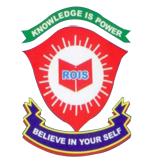 ROYAL OAK INTERNATIONAL SCHOOLSR. SEC. C.B.S.E. AFFILIATED (2021-22)UT-II  SYLLABUS OF CLASS XIIENGLISHReading: Unseen PassageWriting Skills: Notice  Letter : (Letter to Editor, Job Applications & Placing Order) Flamingo : The Lost Spring L3 : Deep Water Poem : P2: An Elementary School Classroom in a SlumVistas : L2: The Tiger KingHINDIआरोह- पद्य खंड-पाठ ४ रघुवीर सहायगद्य खंड पाठ-२ बाजार दर्शनसंचयन -पाठ १सिल्वर वेडिंगव्याकरण-पत्र ,रचनात्मक लेखनअभिव्यक्ति व माध्यम-जनसंचार की विधाएं तथा कहानी लेखनMATHSChapter-1Chapter-2Chapter-5Chapter-6PHYSICSCh 2 .Electric potentialCh 3. Current ElectricityCHEMISTRY1. Alcohols, phenols and ethers2. Aldehydes, ketones and carboxylic acidsBIOLOGY1. Reproductive health2. Principles of inheritance and variationsCOMPUTER SCIENCECh 5 file handlingCh 6 recursionCh 13 my sql revisionINFORMATICS PRACTICESCh 1- Python pandas-ICh 10 introduction to internet and webCh 11 Societal impactsFOOD AND NUTRITION DiarrheaHepatitisTuberculosisPeptic ulcersACCOUNTSCh-2 Accounting for partnershipCh-3 GoodwillCh-5 Admission of partner.BUSINESS STUDIESCh-3 Business EnvironmentCh-4 PlanningCh-5 organizing.ECONOMICS1. Money and banking2. Agrarian reforms3. Strategy of industrial growthPOLITICAL SCIENCEWORLD POLITICS-CHAPTER 2-The End of BipolarityDisintegration of Soviet Union, Unipolar World, Middle East Crisis –Afghanistan, Gulf War, Democratic Politics and Democratization –CIS and the21st Century (Arab Spring).INDIAN POLITICS-CHAPTER 2 Planning and DevelopmentChanging nature of India’s Economic Development, PlanningCommission and Fiveyear Plans, National Development Council, NITIAayog.SOCIOLOGYBOOK -1 : INDIAN SOCIETYChapter 3. Social Institutions: Continuity and Change• Caste and the Caste System • Tribal Communities • Family and KinshipChapter 4. The Market as a Social Institution • Sociological perspectives on markets and the economy • Understanding Capitalism as a social system • Globalization - Interlinking of Local, Regional, National and International MarketsHIST0RYL 3 (Kingship caste, and class : Early Societies) L 4  ( Thinkers, Belief and buildings: cultural development)PHYSICAL EDUCATION1.- yoga and lifestyle 2. Children and women in sports 3. Test and measurement in sports